
Purdue Student Senate  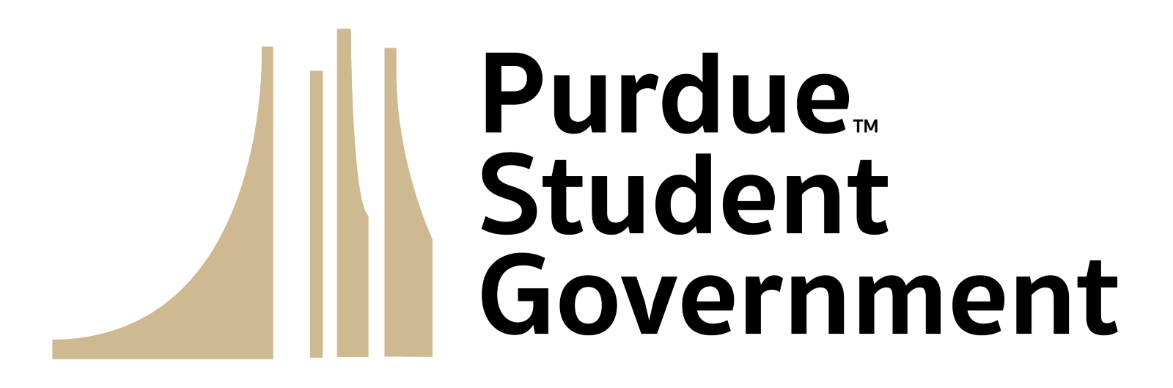 Session 2July 28, 2023Special Programming Call to OrderProxy ReportsRoll CallSenators in AttendanceSenator Stockel, Senator Daftari, Senator Carns, Senator Kashon, Senator Scudder, Senator Sproles, Senator Alkazemi, Senator Apaydin, Senator Grossman, Senator Diaz, Senator Wheeler, Senator Alexander, Senator Conrad, Senator Rice, Senator Robinson, Senator Famuyiwa, Senator Ackerman, Senator Rodriguez, Senator Raber, Senator Farahani, Senator Ryan, Senator Da Silva, Senator Liu, Senator Vasant, Senator Woodruff, Senator McGowen, Senator LaRouche, Senator Struckhoff  Introduction of VisitorsLand AcknowledgementPledge of PurposeApproval of MinutesExecutive ReportsCabinet ReportsStanding Committee ReportsAd Hoc Committee ReportsAdvisor ReportsInformal DiscussionOld BusinessNew BusinessBill 23-10 “Pride Renewal”Bill MotionedVote - Bill 23-06 “Senior Policy Advisor Jaden Neie”Bill MotionedVote -AnnouncementsAdjournment